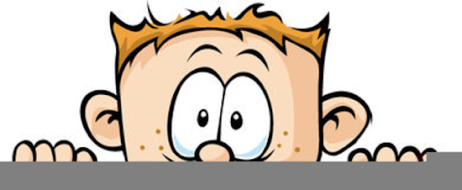 Peek at Our WeekParent Resources: Here is a link to a video which teaches what a plant needs to grow, entitledNeeds of a Plant - Early Learning | Preschool Song For KidsFlorida Early Learning andDevelopmental StandardsSchool ActivityHome Extension ActivityReligious Focus: Creation – Day Three“Let there be dry land and plants.”This is an example of what the children will be making to represent the creation of land and plants.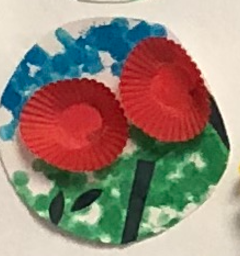 Children enjoy taking care of things, so now might be a good time to plant some flowers in a pot for your child to water and take care of.Language and LiteracyDemonstrates understanding when listeningEngages in multiple back-and-forth communicative interactions with adults and peers during creative play and in purposeful and novel situationsListening Game:Finish my line
Ask the child to finish your sentences. You can use popular children’s songs, poems, or everyday phrases, e.g., “Twinkle, twinkle little…”This Listening Game can be easily played at home with your favorite songs, repetitive books and phrases.Language and LiteracyDemonstrates understanding when listeningSocial StudiesBegins to recognize expectations in varying settingsVoice Modulation GameSing “I have a Soft Voice” song first using a normal tone of voice, then sing it loudly, then as a whisper, and finally using a normal soft voice again.Play the Voice Modulation Game at home with a song you know such as Twinkle, Twinkle Little Star.  Remember the goal is to teach your child how to use a soft or normal tone of voice and how to change their tone when asked to use a soft voice or a whisper or to be completely quiet.Arrival, Snack & Morning Activities(All children potty and wash hands when they arrive)6:30–8:45Circle Time8:45-9:00Center Time(All children will potty and wash hands during this time)9:00–10:30Circle Time10:30–10:45Lunch time(All children wash hands before going outside)10:45-11:15Outside11:15–12:00Calm Down Time: Video book or song,(All children potty and wash hands & face before nap)12:00-12:15Nap(All children potty and wash hands after nap)12:15-2:30Flex TimeCenters, Small Group Activity or Circle time depending on the length of nap2:30-3:00Outside3:00-3:45Snack(All children will wash hands before snack & potty and wash hands after snack)3:45-4:15Center Time 4:15–5:00Manipulatives5:00-5:30